スマート・テロワール協会地域活動支援事業参加申込書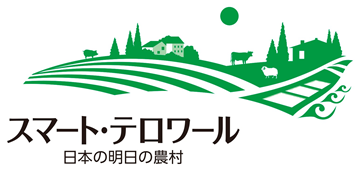 活動詳細については複数行で入力されても構いません活動内容の理解を深めるための資料がありましたら添付して下さいこの申込書に記入のうえ、mail@smart-terroir.com 宛お送りください申込者情報区分区分◯ 個人　　　◯ 団体　（どちらかを●に）申込者情報団体名団体名申込者情報個人名個人名申込者情報団体代表者名団体代表者名申込者情報住所住所申込者情報E-mailE-mail申込者情報電話電話申込者情報活動地域活動地域活動概要活動概要活動概要活動詳細活動詳細目指す姿活動詳細活動詳細達成時期活動詳細活動詳細マイルストン活動詳細活動詳細重点課題活動詳細活動詳細進捗状況活動詳細活動詳細協力者活動詳細活動詳細総予算支援希望形態支援希望形態支援希望形態◯ 資金支援　◯ 助言支援　◯ 協業支援支援希望額支援希望額支援希望額